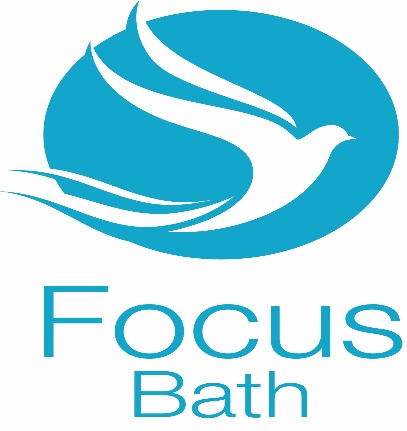 Focus Counselling Application FormQualification and EducationEmployment HistoryPlease list your present or most recent position, including any voluntary positions held: 	Post Applied For:  Trainee CounsellorNameCurrent addressContact InformationMobile:_____________________________Home Phone:________________________Email:______________________________Do you have the right to take up employment in the UK?     YES / NOIf the answer is no, please provide further details:Please list from GCSE or equivalent to degree level, and post graduate study in chronological orderPlease list from GCSE or equivalent to degree level, and post graduate study in chronological orderPlease list from GCSE or equivalent to degree level, and post graduate study in chronological orderEstablishment Establishment Qualification Received / DateProfessional MembershipsProfessional MembershipsProfessional MembershipsPlease list membership of any professional bodies (BACP, HPC, NCS etc.)Please list membership of any professional bodies (BACP, HPC, NCS etc.)Please list membership of any professional bodies (BACP, HPC, NCS etc.)Professional BodyMembership (Inc Student)Membership (Inc Student)Dates fromDates toName of EmployerJob title, description of duties, responsibilities, and reason for leavingDo you hold a full driving licence?  If yes, do you have any current endorsements?Do you have any other training, qualifications, skills or personal qualities relevant to the post?Please give details of, and provide an explanation for, any time when you were not either working or in full-time educationPlease use this space to say why you are interested in the post for which you have applied (continue on additional sheet if necessary).  Please state why you feel you are the best person for the job and provide any further information that may assist you in this application.Do you hold a current DBS check? Yes/No. If the answer to the above question is yes please attach a copyPlease give the names and addresses of your two most recent employers (if applicable).  If you are unable to do this, clearly outline who your referees are:Reference 1 :Name:______________________________________________Position (Job Title) :______________________________________________Work relationship:______________________________________________Organisation Contact Information:______________________________________________                                                          ______________________________________________                                                           ______________________________________________Reference 2 :Name:______________________________________________Position (Job Title) :______________________________________________Work Relationship:______________________________________________Organisation Contact Information:______________________________________________                                                          ______________________________________________                                                           ______________________________________________Declaration I hereby certify that all the information given by me on this form is correct to the best of my knowledge & all the questions relating to me have been accurately & fully answered.Signed :